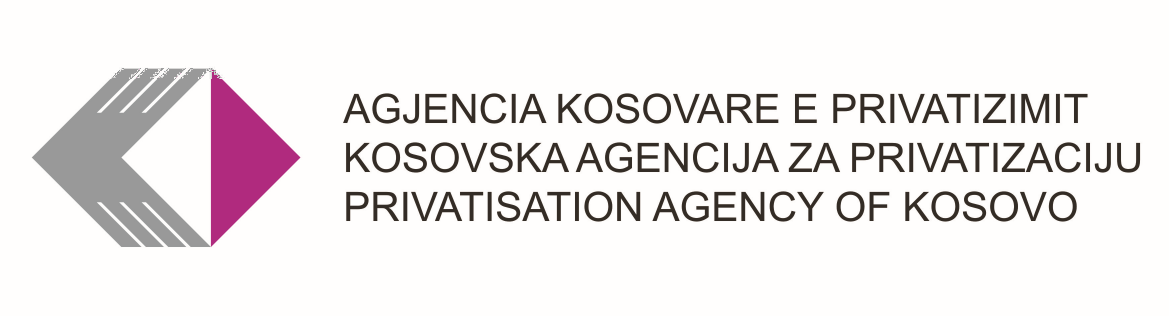 NJOFTIM PËR KANDIDATËT E SUKSESSHËMPas përfundimit të procedurës së rekrutimit Agjencia Kosovare e Privatizimit (AKP) bënë njoftimin për kandidatet e suksesshëm të rekomanduar për emërim nga Komisioni Përzgjedhës i Shërbimit Civil (KPSHC) të AKP-së dhe të miratuar nga Drejtori Menaxhues, për pozitën:Ofrues i Shërbimeve – Arkiv , ZR Prishtinë  Emri dhe Mbiemri i kandidateve të suksesshëm:                      Totali i Pikëve të fituara:Ofrues i Shërbimeve – Arkiv , ZR Mitrovicë Emri dhe Mbiemri i kandidateve të suksesshëm:       Totali i Pikëve të fituara:Shqipe Nura Mehmeti                                                    78Alije Abdullahu                                                                70Me respekt,Autoriteti i Likuidimit	28 Tetor, 2022Bukurije Haxhiu          88Agnesa Sinanaj            87Cyme Thaqi85Antigone Nika85Vlora Smalaj85Lendita Smajli83Metije Haxha83Alije Kllokoqi82Vatra Berisha80Luljeta Spanca80Vlora Islami78Vehbi Shatri75Kreshnik Krasniqi72